Product Name: Mexican Natural Marinated 8x800gDescription: Succulent chicken in a Mexican MarinadeName: CK Foods (Processing) Ltd								Health Mark: UK VY073 ECAddress: St. Dunstans Way, off Ripley Street, West Bowling, Bradford, West Yorkshire, BD4 7HH, UKChicken 80%, Salt, Cornflour, Rice Flour, Dried Glucose Syrup, Flavour Enhancer E621,  Acidity Regulator E500,  Potato Fibre, Sugar Dextrose , Sodium Diacetate (E262),Natural Flavouring, Antioxidant (E300), Spice Extracts, Emulsifier E322,Sugar, Spices, Dried Onion, Herbs, Stabiliser (E412), Yeast extract, Colour(Paprika Extract), Stabilisers E451, E450, Rice Flour, Modified Starch. Storage: Store frozen at temperature ≤ -18ᵒCProducts Shelf-life: 18 months from the date of manufacturing.Cooking InstructionsOven bake from frozen – Preheat the oven to 180ᵒC. Place the product on baking tray & cook in the middle of the oven for 4-6min. Flip the product half way through the cooking time. Reduce the cooking time as required if the product is defrosted.Microwave from frozen – Cook on full power for 2min 700w CatD IMPORTANT:-Cross contamination risks are part of the HACCP plans and therefore carefully followed, Preventative measures are taken in order to prevent allergen cross contamination through production process such as strict cleaning procedures, respect of good manufacturing practices, staff training, supplier’s allergen questionnaire.Ovo-lacto Vegetarian: NOVegan: NOColour & Appearance: Dark brownTaste & Flavour: Succulent chicken in a Mexican marinade*Private and confidential**Specifications are subject to change***Tick appropriate pack sizeTypical values per 100gEnergy511kj/121kcalFat2.6     -of which saturates1.1Carbohydrates3.8     -of which sugars2.9Fibre0.1Protein20.6Salt1.34Pack sizePallet configurationPallet configurationPallet configurationBox dimension (L x W x H)Bag barcodeBox barcode8 x 800gHMC100 boxes/pallet10 boxes/layer10 layers390mm x 255mm x 180mm505597320404205055973208552EggNoMilkNOSesame seedAbsentCeleryNoMustardAbsentFishAbsentSoybeanNoNutsAbsentMolluscsAbsentGlutenNoCrustaceansAbsentLupinAbsentSulphur dioxide and sulphiteNoPeanutsAbsentAuthorised by (print)Omar BhamjiApproved by (print)Sign(Managing DirectorCK Foods Processing Ltd)SignSign(Managing DirectorCK Foods Processing Ltd)For companyDate20/12/2017Date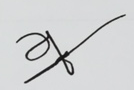 